Supplemental Figure 1. Image analysis of the RNAscope V2 Fluorescent Assay in human limbus and central cornea.A: Positive controls: Polr2a, PPIB, HPRT.B: Negative control: DapB scrambled in all channelsC: Segmentation of basal, intermediate, and superficial layers by Imaris (surfaces tracing tool, V. 9.7.0). 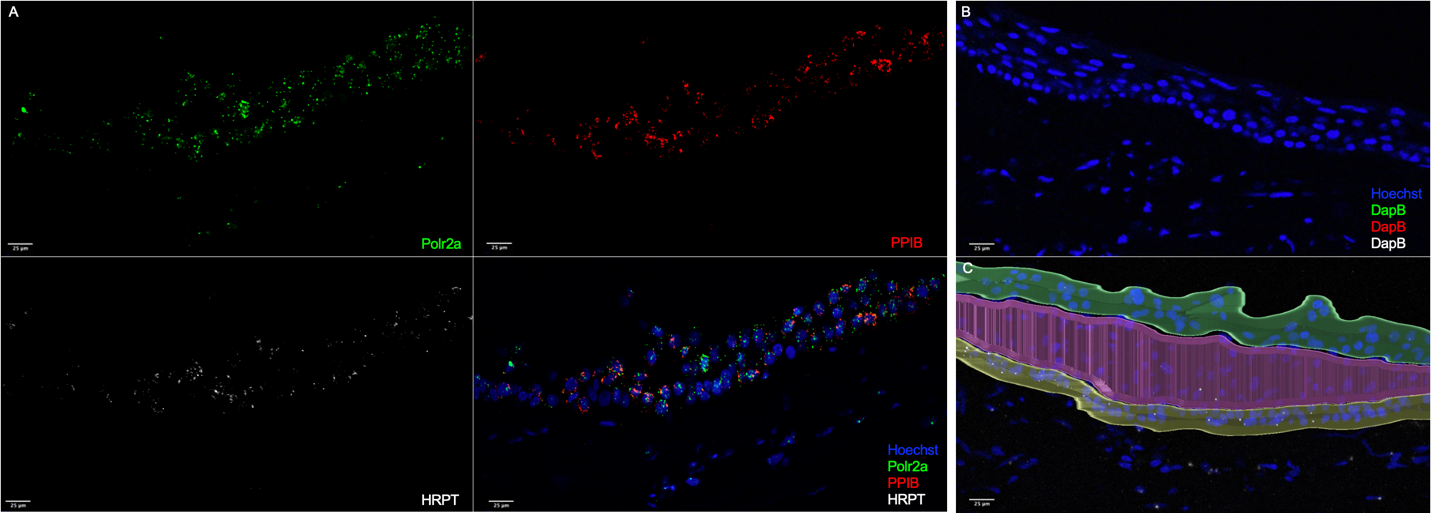 